	Canteen Stores Department				EXCLUSIVE SHOP	APPLICATION FORM	NAME OF THE APPLICANT	Personal Number    	          	      RankArms/Service/Department	      Unit/Organization Date of Birth                                      Date of Retirement in Present Rank					     (Incl LPR Period)										Mobile NoNAME OF THE SPOUSEPreviously Any Exclusive Card issued (Yes/No). If yes, then specify the reason for new application with detail info. -------------------------NA---------------------------------------------------- Applicant’s Signature							         DateRank and Name  	Unit/Department                           Formation/Organization                             Signature & Seal Application No		          Date		    CSD Membership No									     Card Delivery Date   Authorized Signature     	           Seal         IT Section        	    Card Section          Paid                  Not Paid   Application No                         Date   	                        Card Delivery Date	Authorized Signature 	                                                                 Canteen Stores Department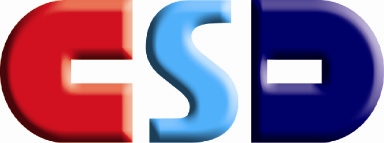 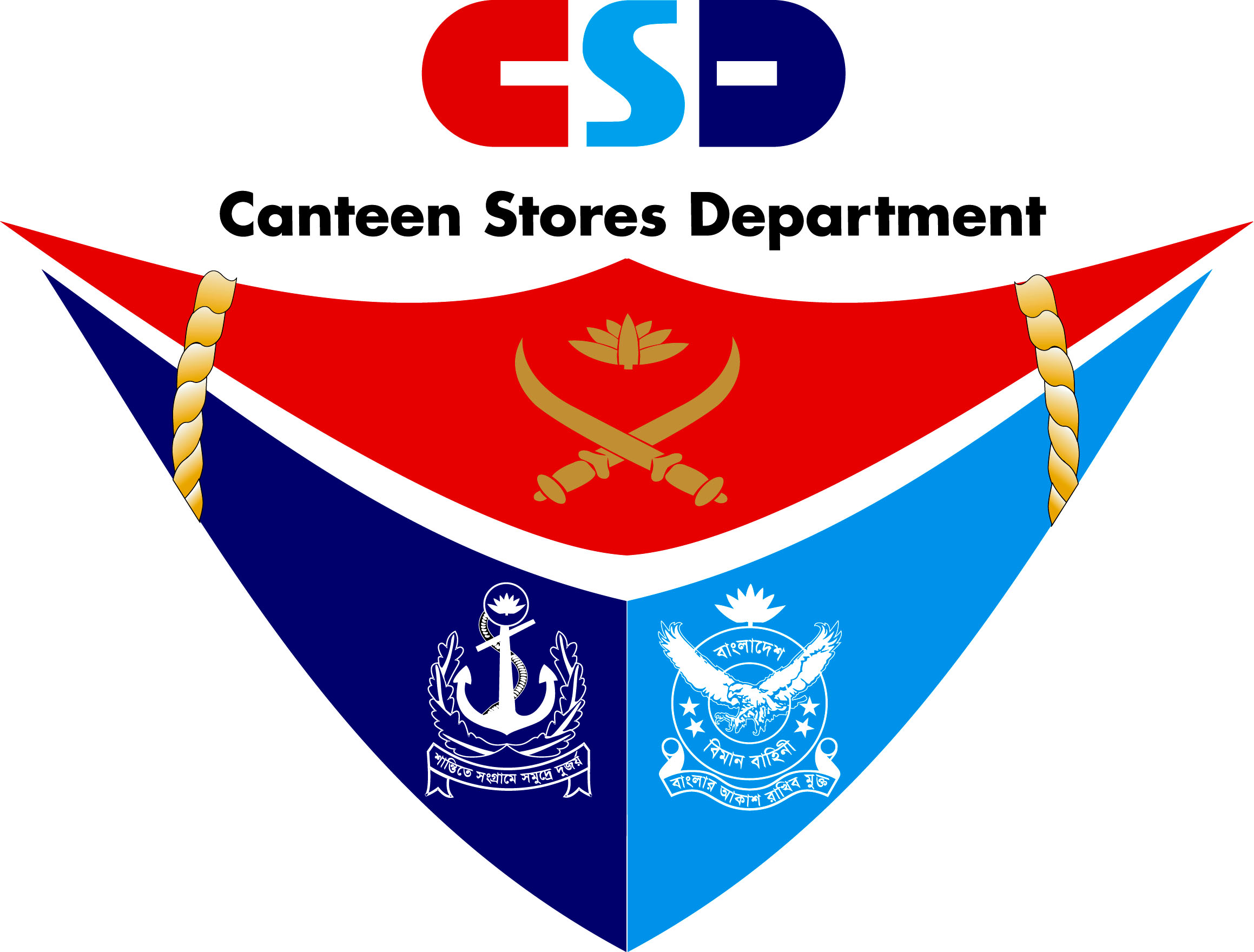 